          Buenas tardes compañeras Regidoras e invitados especiales, el de la voz JORGE DE JESÚS JUÁREZ PARRA, en mi carácter de Presidente de la Comisión Edilicia Permanente de Administración Pública, les doy la bienvenida a la Octava Sesión Ordinaria de esta Comisión Edilicia.          De acuerdo a las facultades que me confiere el artículo 70 del Reglamento Interior del Ayuntamiento de Zapotlán el Grande, como Presidente de la Comisión Edilicia Permanente de Administración Pública, se les ha convocado mediante oficio número 1624/2023 con fecha 10 de octubre de 2023 y queda satisfecho el requisito establecido en el artículo 48 del cuerpo legal en cita.          Ahora bien, de conformidad con lo dispuesto por los artículos 44, 45, 46, 47 y 49 del ordenamiento municipal en cita, se convoca a los integrantes de esta comisión para que asistieran el día de hoy a esta Sala Roció Elizondo Díaz, a las 13:30 trece horas con treinta minutos de este día 19 de octubre 2023, con la finalidad de llevar a cabo la Décima Sesión Ordinaria de la misma.           Por lo que, siendo las 13:39 trece horas con treinta y nueve minutos del día 20 veinte de octubre de la presente anualidad, procedo a nombrar lista de asistencia:1.- Como primer punto, procedo a desahogar la orden del día, procediendo como primer punto a tomar lista de asistencia:INTEGRANTES DE LA COMISIÓN EDILICIA PERMANENTE DE REGLAMENTOS Y GOBERNACIÓN (Coadyuvante).C. JORGE DE JESUS JUAREZ PARRA. – “Quiero agregar que tengo unos justificantes de inasistencia por parte del regidor Jesús Ramírez Sánchez, de la regidora Mónica Reynoso Romero, de la sindico Magali Casillas Contreras y del presidente Alejandro Barragán Sánchez ambos solicitan que por tener compromisos adquiridos con anterioridad no es posible asistir a esta comisión, por lo que declaro desierta esta sesión”CLAUSURA. – “Doy por terminada esta Decima Sesión Ordinaria de este día 20 de octubre, siendo las 1:42, muchas gracias. ANEXOS FOTOGRAFICOS 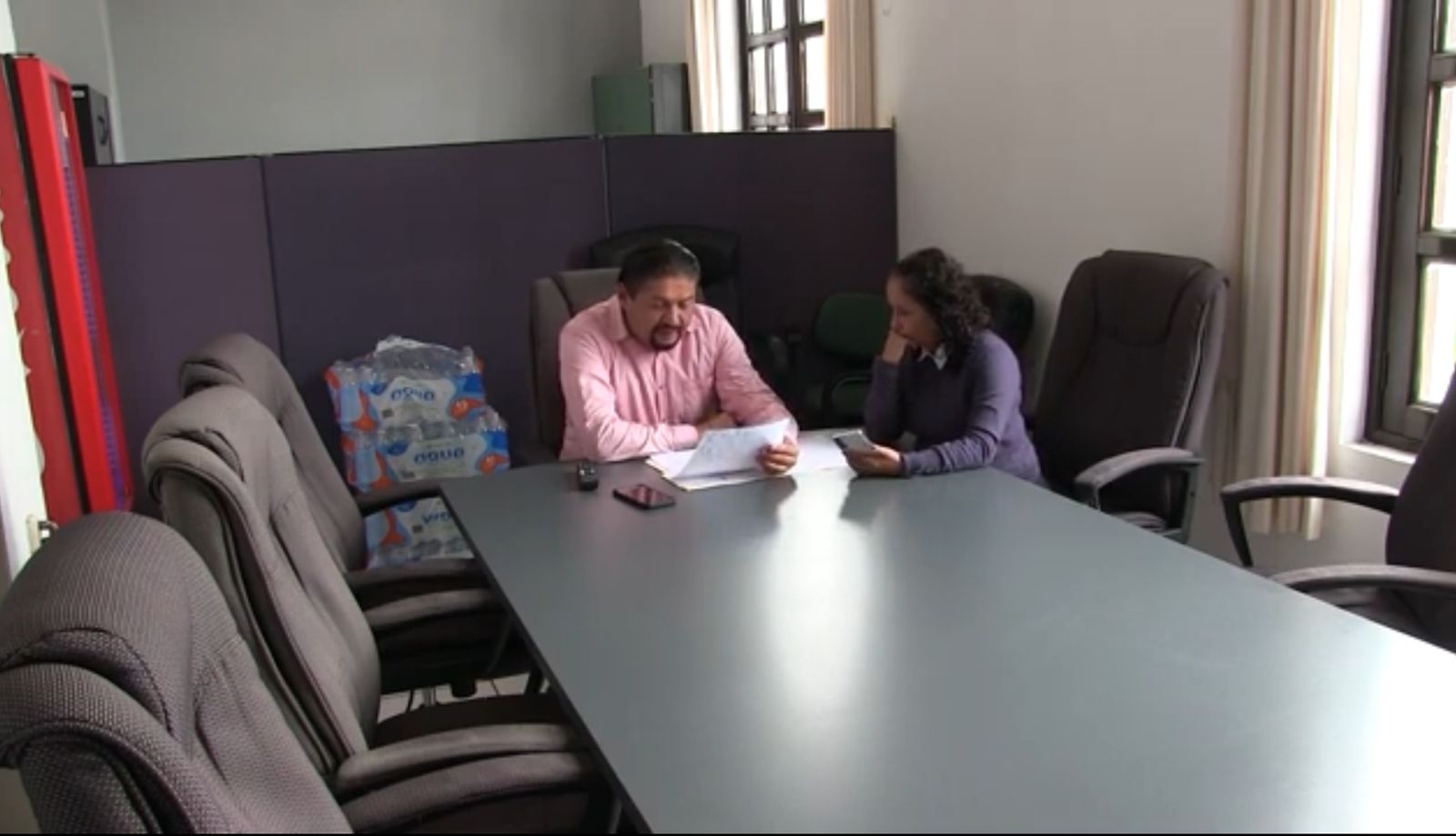 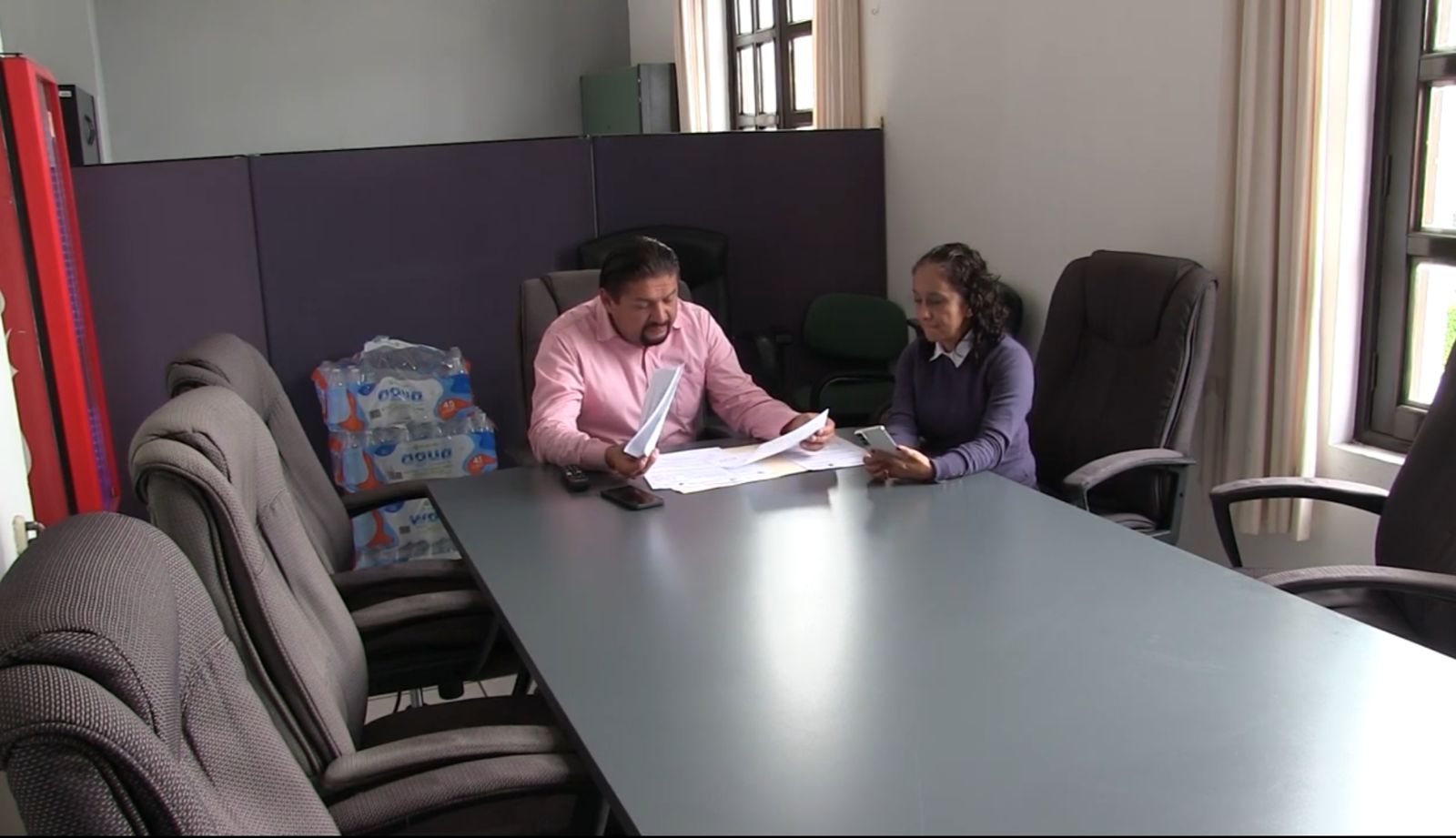 A T E N T A M E N T E“2024, Año del 85 Aniversario de la Escuela Secundaria Federal Benito Juárez”2024 Bicentenario en que se otorga el título de “Ciudad” a la antigua Zapotlán el Grande, Jalisco.Cd. Guzmán Municipio de Zapotlán el Grande, Jalisco.A 09 de Abril de 2024.C. JORGE DE JESÚS JUÁREZ PARRARegidor Presidente De La Comisión Edilicia Permanente de Administración Pública Del Ayuntamiento De Zapotlán El Grande, Jalisco.C. MÓNICA REYNOSO ROMERORegidora Vocal de la Comisión Edilicia Permanente de Administración Pública.C. ALEJANDRO BARRAGÁN SÁNCHEZPresidente Municipal, Vocal De La Comisión EdiliciaPermanente De Administración Pública.La presente hoja de firmas, forma parte integrante de la Décima Sesión Ordinaria de la Comisión Edilicia Permanente de Administración Pública, de fecha 20 de Octubre de 2023.- -  -  -  -  -  -  -  -  -  -  -  -  -  -  -  -  -  -  -  -  -  -  -  -  -  -  -  -  -  -  -  -  -  -  -  -  -  -  -  -  -  -  CONSTE.-  C. MAGALI CASILLAS CONTRERAS.Presidenta de la Comisión Edilicia Permanentede Reglamentos y Gobernación.C. JESUS RAMIREZ SANCHEZRegidora Vocal de la Comisión Edilicia Permanente de Reglamentos y Gobernación.C. JORGE DE JESÚS JUÁREZ PARRARegidor Vocal de la Comisión Edilicia Permanentede Reglamentos y GobernaciónLa presente hoja de firmas, forma parte integrante de la Decima Sesión Ordinaria de la Comisión Edilicia Permanente de Administración Pública, de fecha 20 de Octubre de 2023.- -  -  -  -  -  -  -  -  -  -  -  -  -  -  -  -  -  -  -  -  -  -  -  -  -  -  -  -  -  -  -  -  -  -  -  -  -  -  -  -  -  -  -CONSTE.-  ACTA DE LA DECIMA SESIÓN ORDINARIA DE LA COMISIÓN EDILICIA PERMANENTE DE ADMINISTRACIÓN PÚBLICA.20 OCTUBRE                          REGIDOR            PRESENTE          AUSENTEC. JORGE DE JESÚS JUÁREZ PARRARegidor Presidente de la Comisión Edilicia Permanente de Administración Pública 	                     X           C. MÓNICA REYNOSO ROMERORegidora Vocal de la Comisión Edilicia Permanente de Administración Pública 	               XC. ALEJANDRO BARRAGÁN SÁNCHEZPresidente Municipal, Vocal de la Comisión Edilicia de Administración Pública                 X                          REGIDOR            PRESENTE        AUSENTEC. MAGALI CASILLAS CONTRERASPresidenta de la Comisión Edilicia Permanente de Reglamentos y Gobernación 	             XC. JESUS RAMIREZ SANCHEZRegidor Vocal de la Comisión Edilicia Permanente de Reglamentos y Gobernación	                  XC. JORGE DE JESÚS JUÁREZ PARRARegidor Vocal de la Comisión Edilicia Permanente de Reglamentos y Gobernación                     XCOMISIÓN EDILICIA PERMANENTE DE ADMINISTRACIÓN PÚBLICA. (Convocante).COMISIÓN EDILICIA PERMANENTE DE REGLAMENTOS Y GOBERNACIÓN. (Coadyuvante)